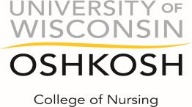 TRANSFER STUDENT DISCLOSURE FORM REQUESTTop Portion to be completed by Student and brought to the attending/previously attended school for completion by the Dean of Students Office or equivalent.STUDENT’S AUTHORIZATION TO DISCLOSE INFORMATION IN EDUCATION RECORDS PURSUANT TO FAMILY EDUCATIONAL RIGHTS AND PRIVACY ACT OF 1974, AS AMENDED.I 	Student ID# 	Give my permission for  		 (name of institution)to release information regarding my student records to UW Oshkosh College of Nursing. This release is to stay in effect until I am no longer enrolled at UW Oshkosh. Form must be returned to UW Oshkosh College of Nursing. ___________________________________________________                                 _______________________                     Student Signature					DateTo be completed by College/School/Institution attended by above named student:As the appropriate representative of 	(name of institution) I acknowledge that the above name student is/was a student in good-standing (academic and conduct) while attending our facility□ Yes  □ No	If No, please explain with attached supporting documentation:Signature: 	Date: 	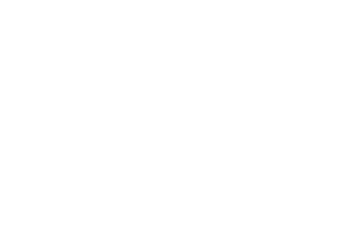 Please email this completed form to the student: ____________________________________________________________